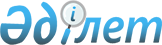 Об организационных вопросах Комиссии таможенного союза
					
			Утративший силу
			
			
		
					Решение Комиссии таможенного союза от 18 июня 2010 года № 301. Утратило силу решением Коллегии Евразийской экономической комиссии от 17 июля 2018 года № 112.
      Сноска. Утратило силу решением Коллегии Евразийской экономической комиссии от 17.07.2018 № 112 (вступает в силу по истечении 30 календарных дней с даты его официального опубликования).
      Комиссия таможенного союза решила:
      1. Установить, что порядок проведения мероприятий Комиссии таможенного союза (далее – Комиссия) в части, касающейся количества и персонального состава их участников, определяется настоящим Решением.
      2. Определить, что заседания Комиссии носят закрытый характер и проходят в формате 1+9 чел. членов делегаций Сторон.
      3. Стороны информируют Секретариат Комиссии о персональном составе участников мероприятий, указанных в пункте 2 настоящего Решения, не позднее чем за 2 дня до заседания.
      4. Для участия в совещании экспертов по подготовке вопросов повестки дня предстоящего заседания Комиссии Стороны направляют своих представителей, сведения о персональном составе которых направляются в Секретариат Комиссии не позднее чем за 2 дня до начала совещания.
      Члены Комиссии таможенного союза:
					© 2012. РГП на ПХВ «Институт законодательства и правовой информации Республики Казахстан» Министерства юстиции Республики Казахстан
				
От Республики
Беларусь
От Республики
Казахстан
От Российской
Федерации
А.Кобяков
У.Шукеев
И.Шувалов